от «____» ноября 2023 года № ______пгт. СвободныйО внесении изменений в постановление администрации городского округа ЗАТО Свободный от 31.03.2022 № 149 
«Об утверждении административного регламента предоставления государственной услуги «Предоставление отдельным категориям граждан компенсаций на оплату жилого помещения и 
коммунальных услуг»»В соответствии со статьей 101 Областного закона от 10 марта 1999 года
№ 4-ОЗ «О правовых актах в Свердловской области», на основании постановления Правительства Российской Федерации от 27.05.2023 № 835
«Об утверждении единого стандарта предоставления компенсации расходов на оплату жилого помещения и коммунальных услуг отдельным категориям граждан», руководствуясь Уставом городского округа ЗАТО Свободный,ПОСТАНОВЛЯЮ:1. Внести в постановление администрации городского округа
ЗАТО Свободный от 31.03.2022 № 149 «Об утверждении административного регламента предоставления государственной услуги «Предоставление отдельным категориям граждан компенсаций на оплату жилого помещения и коммунальных услуг»» следующие изменения: 1.1.	Наименование постановления администрации городского округа
ЗАТО Свободный от 31.03.2022 № 149 «Об утверждении административного регламента предоставления государственной услуги «Предоставление отдельным категориям граждан компенсаций на оплату жилого помещения и коммунальных услуг» изложить в следующей редакции:«Об утверждении административного регламента предоставления государственной услуги «Предоставление компенсации расходов на оплату жилого помещения и коммунальных услуг отдельным категориям граждан»;1.2.	В пункте 1 слова «Предоставление отдельным категориям граждан компенсаций на оплату жилого помещения и коммунальных услуг» заменить словами «Предоставление компенсации расходов на оплату жилого помещения и коммунальных услуг отдельным категориям граждан».2.	Внести изменения в административный регламент предоставления государственной услуги «Предоставление отдельным категориям граждан компенсаций на оплату жилого помещения и коммунальных услуг», утвержденный постановлением администрации городского округа 
ЗАТО Свободный от 31.03.2022 № 149 следующие изменения:2.1.	Наименование государственной услуги «Предоставление отдельным категориям граждан компенсаций на оплату жилого помещения и коммунальных услуг» изложить в следующей редакции:«Предоставление компенсации расходов на оплату жилого помещения и коммунальных услуг отдельным категориям граждан»;2.2.	В пункте 1.1. раздела I слова «Предоставление отдельным категориям граждан компенсаций на оплату жилого помещения и коммунальных услуг» заменить словами «Предоставление компенсации расходов на оплату жилого помещения и коммунальных услуг отдельным категориям граждан»;2.3.	В разделе II слова «Исчерпывающий перечень оснований для отказа в приеме документов для предоставления государственной услуги» заменить словами «Исчерпывающий перечень оснований для приостановления или отказа в приеме документов для предоставления государственной услуги»;2.4.	Пункте 2.6. раздела II слова «в порядке межведомственного взаимодействия» заменить словами «в рамках межведомственного информационного взаимодействия в электронной форме»;2.5.	Абзац третий пункта 2.8 раздела II изложить в следующей редакции: «Заявление о компенсации расходов может быть подано в уполномоченный орган посредством личного обращения, через многофункциональный центр предоставления государственных и муниципальных услуг, а также с использованием 
информационно-телекоммуникационных технологий, включая использование единого портала государственных и муниципальных услуг и других средств информационно-телекоммуникационных технологий, в случаях и порядке, установленных законодательством Российской Федерации, в форме электронных документов. В последнем случае заявление должно быть подписано электронной подписью заявителя при условии, что личность заявителя установлена при личном приеме при выдаче ключа простой электронной подписи, или усиленной неквалифицированной электронной подписью, сертификат ключа проверки которой создан и используется в инфраструктуре, обеспечивающей информационно-технологическое взаимодействие информационных систем, используемых для предоставления государственных и муниципальных услуг в электронной форме, в установленном Правительством Российской Федерации порядке. 
При использовании простой электронной подписи заявление представляется на бумажном носителе в подразделение в течение пяти дней
со дня подачи заявления.»;2.6.	Пункт 2.10 раздела II изложить в следующей редакции:«2.10. Основание для приостановления в приеме документов для предоставления государственной услуги:рассмотрение заявления и документов, приостанавливается на 10 рабочих дней в случае непоступления документов (сведений), запрашиваемых посредствам единой системы межведомственного взаимодействия;в случае установления факта наличия в заявлении и (или) документах, предоставленных заявителем, неполной информации, уполномоченный орган приостанавливает назначений компенсации и не позднее 1 рабочего дня со дня принятия данного решения уведомляет заявителя о приостановке рассмотрения заявления с указанием информации, подлежащей корректировке, но не более чем на 5 рабочих дней со дня получения заявителем уведомления.Заявитель в течении 5 дней рабочих дней после получения уведомления о приостановлении назначения компенсации расходов направляет в уполномоченный орган (способом, указанным в заявлении), доработанное заявление и (или) документы.»;2.7.	Пункт 2.13 раздела II изложить в следующей редакции:«2.13. Основания для отказа в предоставлении государственной услуги:отсутствие у заявителя права на меру социальной поддержки по оплате жилого помещения и коммунальных услуг;получение заявителем меры социальной поддержки по оплате жилого помещения и коммунальных услуг по иным основаниям;наличие у получателя компенсации расходов подтвержденной вступившим в законную силу судебным актом непогашенной задолженности по оплате жилого помещения и коммунальных услуг, которая образовалась за период не более чем три последних года;получение заявителем компенсации расходов по месту жительства 
(в случае, если заявление подано в подразделение по месту пребывания);заявление и документы, направленные в форме электронных документов, не подписаны электронной подписью;документы, предоставленные в соответствии с пунктом с пунктами 2.9 и 2.10 настоящего регламента, противоречат документам, полученным в ходе межведомственного информационного взаимодействия; если в течении пяти дней со дня подачи заявления, подписанного простой электронной подписью, не предоставлены документы в соответствии                                          с пунктами 2.9 и 2.10 настоящего регламента.» 2.8.	В пункте 3.2 раздела III слова «Журнале регистрации заявлений о назначении компенсации расходов на оплату жилого помещения и коммунальных услуг» заметить словами «Журнале регистрации заявлений о компенсации расходов на оплату жилого помещения и коммунальных услуг»;2.9.	Пункте 3.4. раздела III слова «в порядке межведомственного взаимодействия» заменить словами «в рамках межведомственного информационного взаимодействия в электронной форме».3. Постановление опубликовать в газете «Свободные вести» и на официальном сайте администрации городского округа ЗАТО Свободный.Глава городского округа ЗАТО Свободны                                             А.В. Иванов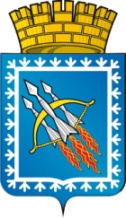 АДМИНИСТРАЦИЯ ГОРОДСКОГО ОКРУГА ЗАКРЫТОГОАДМИНИСТРАТИВНО-ТЕРРИТОРИАЛЬНОГО ОБРАЗОВАНИЯСВОБОДНЫЙ СВЕРДЛОВСКОЙ ОБЛАСТИП О С Т А Н О В Л Е Н И ЕАДМИНИСТРАЦИЯ ГОРОДСКОГО ОКРУГА ЗАКРЫТОГОАДМИНИСТРАТИВНО-ТЕРРИТОРИАЛЬНОГО ОБРАЗОВАНИЯСВОБОДНЫЙ СВЕРДЛОВСКОЙ ОБЛАСТИП О С Т А Н О В Л Е Н И ЕАДМИНИСТРАЦИЯ ГОРОДСКОГО ОКРУГА ЗАКРЫТОГОАДМИНИСТРАТИВНО-ТЕРРИТОРИАЛЬНОГО ОБРАЗОВАНИЯСВОБОДНЫЙ СВЕРДЛОВСКОЙ ОБЛАСТИП О С Т А Н О В Л Е Н И Е